И все таки, парковка или стоянка?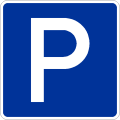 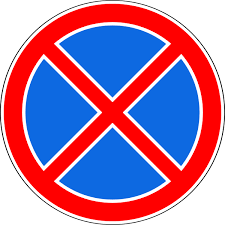 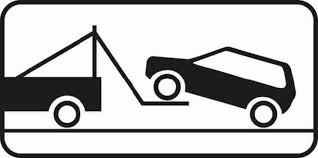 К сожалению правил парковки не существует. Есть дорожные правила остановки и стоянки, дорожные знаки и разметка запрещающие остановку или стоянку.Парковка - это место, где любое транспортное средство можно перевести в нерабочее состояние и оставить на непродолжительное время. Особенностью является возможность бесплатной остановки автомобиля.Стоянка - это место, где можно оставить свой транспорт на длительное время за определенную плату. Также понятие «стоянка» относится к гаражам и закрытым сооружениям. Так в чем же разница между парковкой и стоянкой? Парковка не требует оплаты, она может осуществляться возле магазинов, больниц, остановок, на придомовых территориях и т.д., но автомобиль не должен долго находиться в неподвижном состоянии.Стоянка, позволяет оставлять машину на длительное время, но для этого существуют специально отведенные места. Споры о парковке машин во дворах домов идут между жильцами многоквартирных домов постоянно. Автовладельцы стремятся поставить машину как можно ближе к дому, чтобы иметь возможность и наблюдать за своим автомобилем, и быстро добраться до него, когда возникает необходимость. Жильцы, которые не имеют машин, или живут на первых этажах домов, противятся такой парковке, поскольку, выхлопные газы от автомобилей и  шум двигателей, мешают их нормальной жизни. Кроме того, неправильная парковка автомобилей мешает подъезду к домам машин экстренной помощи - скорой, пожарной и т.д.Ситуация усложняется тем, что на придомовых территориях годами без движения стоят и ржавеют брошенные нерадивыми хозяевами автомобили. Зачастую на придомовой территории число парковочных мест ограничено, в связи с чем, автовладельцы, которые постоянно пользуются автомобилем, оставляют свои машины в местах, где парковка категорически запрещена. Все эти факторы способствуют нарастанию напряженности между жильцами и приводит к тому, что соседи начинают бороться друг с другом методами, зачастую весьма далекими от соблюдения закона.Говоря о брошенных автомобилях во дворах нашего города, нельзя не обратиться к Правилам по содержанию, благоустройству, озеленению и эстетическому состоянию территории городского поселения Белоярский, утвержденных Решением Совета депутатов городского поселения Белоярский от 25.12.2014 № 45 (далее Правила).Так, в соответствии с пунктом 4.7.1. Правил на всей территории городского поселения запрещается: размещение (парковка) автотранспорта на газонах, цветниках, детских, спортивных площадках, в арках зданий, на тротуарах;размещение автотранспортных средств вблизи подъездов (от 1 до ), на хозяйственных площадках или в непосредственной близости от них, затрудняющие движение пешеходов, работу ассенизаторных, мусоросборочных машин, иных коммунальных и специальных служб;стоянка, хранение или размещение разукомплектованных (неисправных) транспортных средств и иных механизмов;мойка механических транспортных средств, а также ремонт, сопровождающийся загрязнением территории города горюче-смазочными и иными материалами, вне установленных для этих целей мест;самовольная установка ограждающих конструкций для стоянки транспортных средств на дворовых территориях и в иных местах общего пользования и т.д.;За вышеперечисленные нарушения предусматривается наложение административного штрафа по ст.30 Закона Ханты-Мансийского автономного округа-Югры от 11 июня 2010 года № 102-оз «Об административных правонарушениях», как нарушение установленных органами местного самоуправления муниципальных образований автономного округа правил благоустройства территорий поселений.Жителям которые на длительное время оставляют свои авто без присмотра во дворах домов, следует помнить что в соответствии с Положением о порядке выявления и принятия мер в отношении брошенных транспортных средств на территории населенного пункта города Белоярский, утвержденного Постановлением администрации городского поселения Белоярский №329 от 15.09.2016 года, специально уполномоченный орган вправе, эвакуировать машину, после уведомления владельца автомобиля о необходимости убрать авто, по истечении отведенного автомобилисту времени. Эвакуация автомобилей уже не редкость во многих крупных городах, но для нашего города это крайняя мера, которая является одним из способов борьбы с нерадивыми автовладельцами нарушающими Правила. На сегодняшний день во дворах нашего города Комиссией по выявлению и принятию мер в отношении брошенных транспортных средств, находящихся на территории городского поселения Белоярский, выявлено 47 автомобилей с признаками разукомплектованности, в аварийном состоянии и признаками длительного хранения. В ходе проведенной работы 10 брошенных автомобилей уже эвакуированы. 7 автовладельцам направлены требования о необходимости добровольно в десятидневный срок с момента получения требования, убрать свой автомобиль в специально отведенные для стоянки места. Что касается остальных машин, то по ним ведется работа по установлению собственников. Уважаемые автовладельцы нашего города! Если вы не пользуетесь своим автомобилем, не занимайте драгоценные места на парковках во дворах нашего города, уберите свои забытые авто не дожидаясь эвакуатора. Секретарь административной комиссииБелоярского района                                                                                             О.Слободянюк